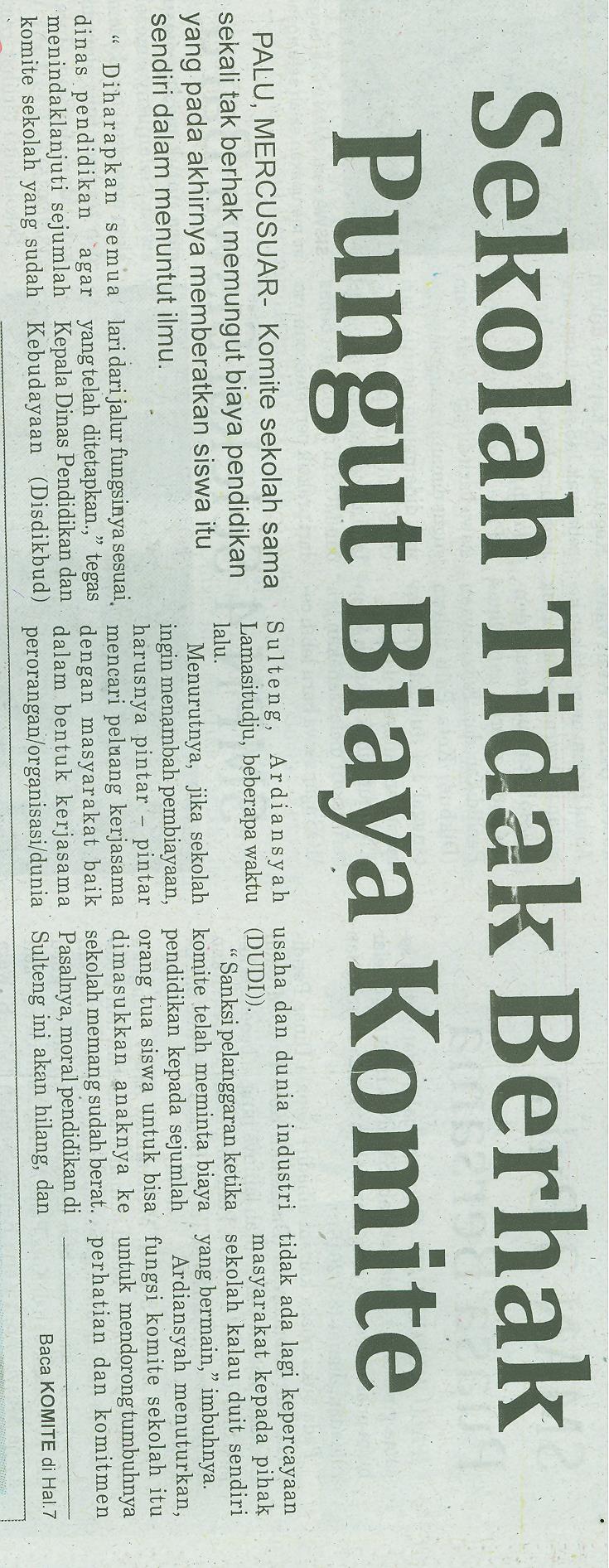 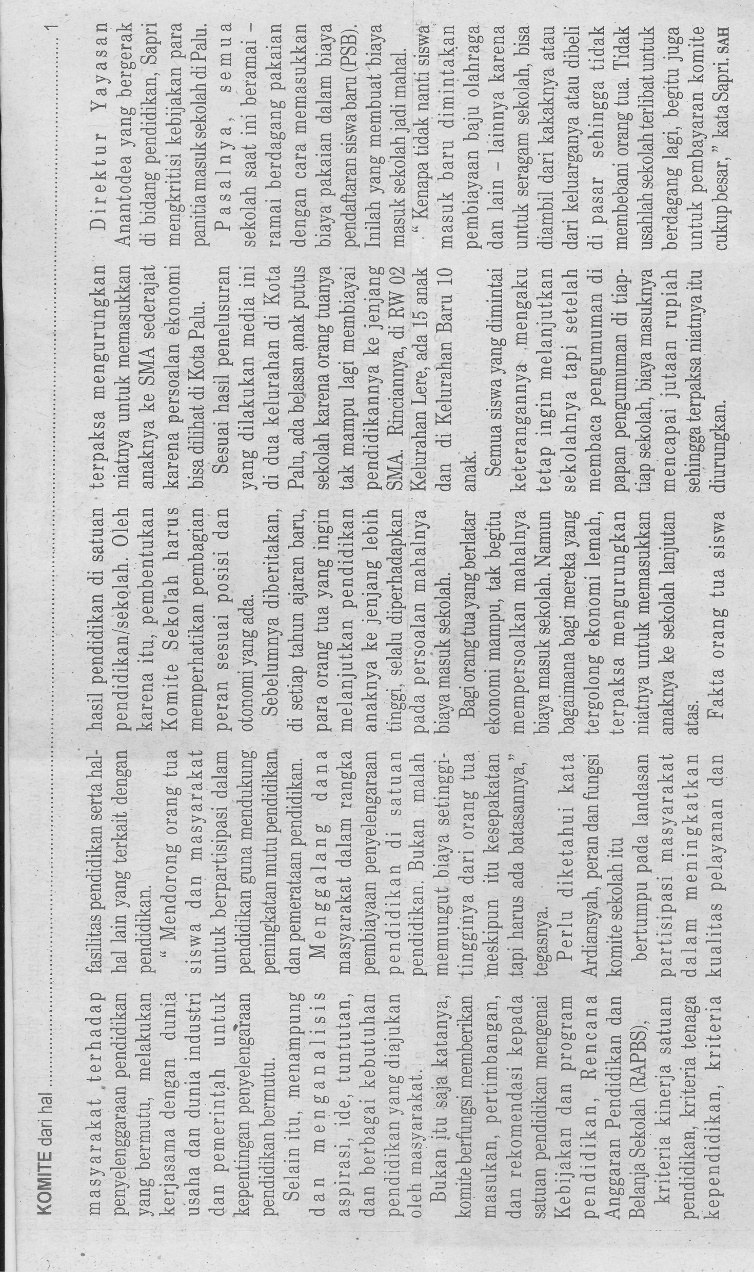 Harian    :MercusuarKasubaudSulteng IHari, tanggal:Sabtu, 4 Juli 2015KasubaudSulteng IKeterangan:Sekolah Tidak Berhak Pungut Biaya KomiteKasubaudSulteng IEntitas:PaluKasubaudSulteng I